北越享樂雙龍灣5日～海上桂林、鐘乳石洞、還劍湖北越享樂雙龍灣5日～海上桂林、鐘乳石洞、還劍湖★ 特別安排：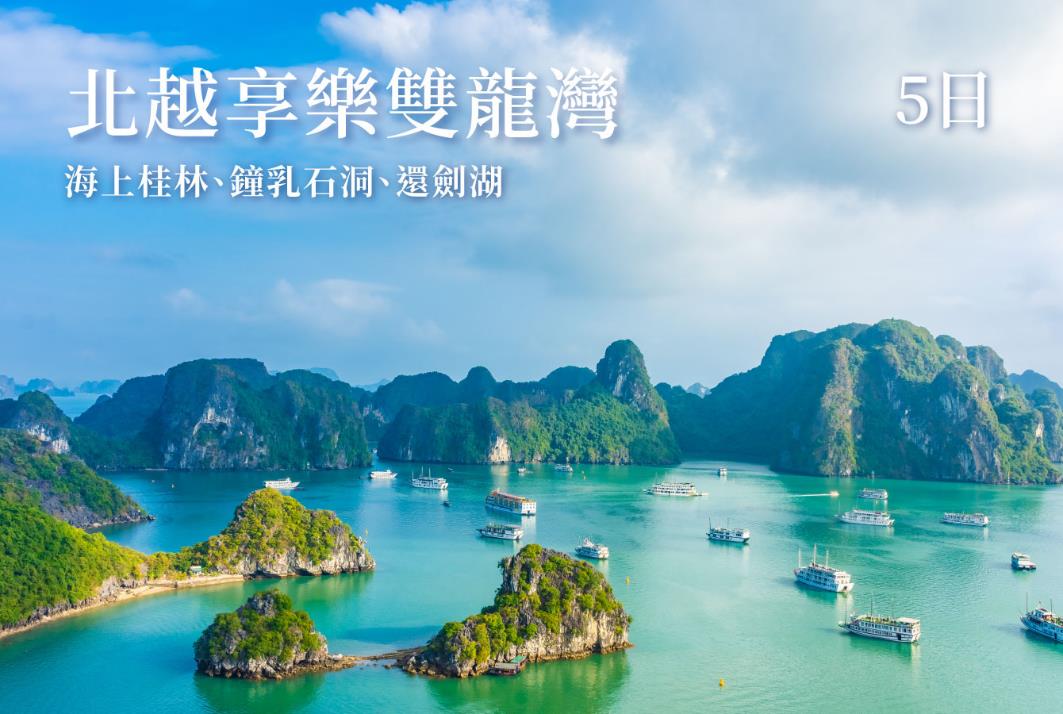 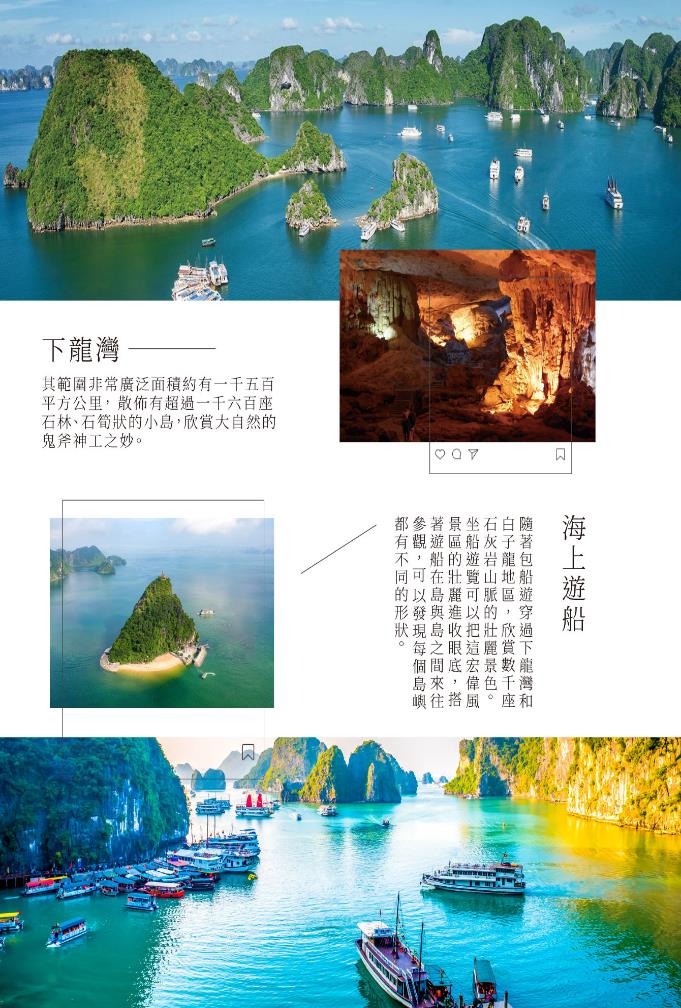 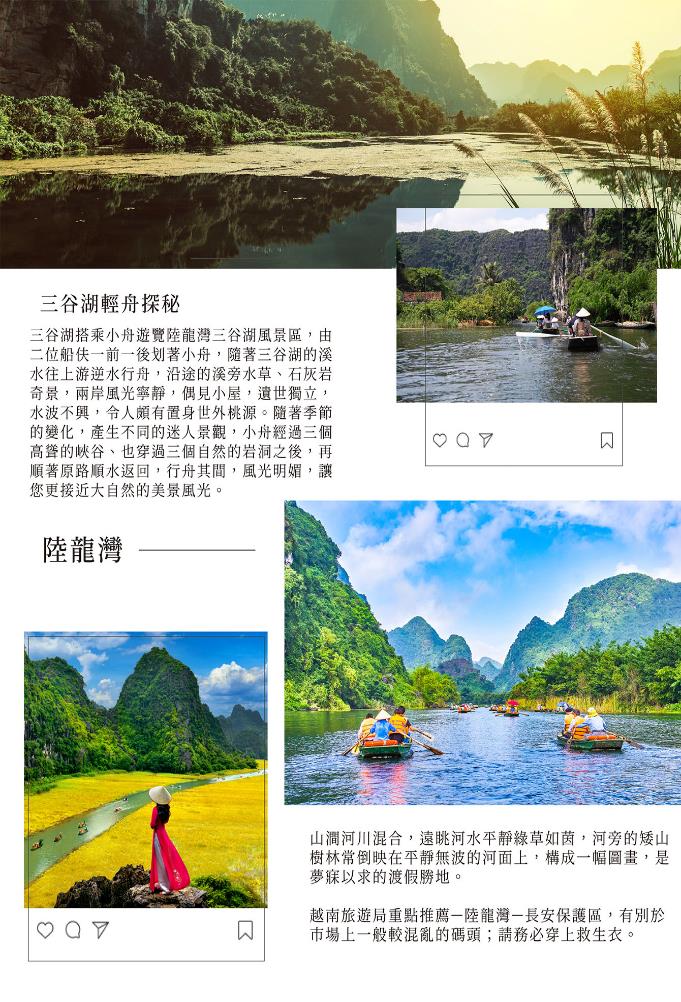 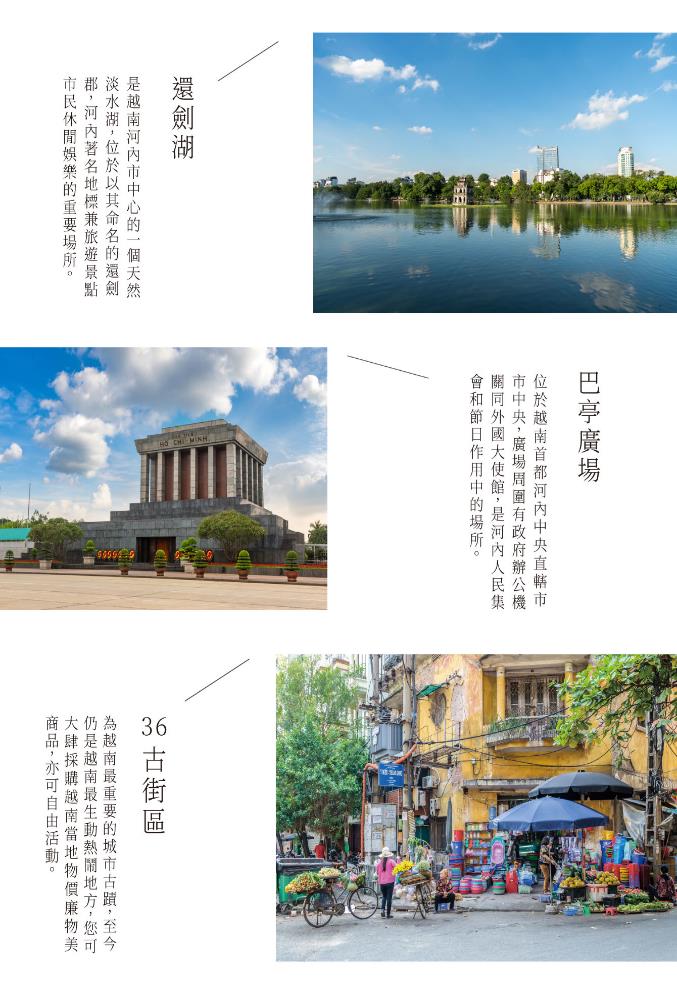 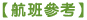 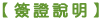 【本行程之各項內容及價格因季節、氣候等其他因素而有所變動，請依出發前說明會資料為主，不另行通知】